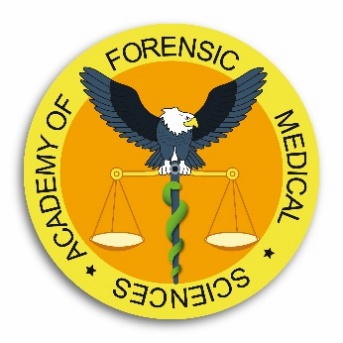 Diploma course in Management of the Dead03 – 28 July 2023Lecture 1Legal aspects of managing the deceased including bodies from abroad – overviewLecture 2Procedures for the recognition of life extinct, diagnosis of death and considerations for organ donationLecture 3Exhumation procedure and recovery of deceased legally interredLecture 4Managing the scene where a body is foundLecture 5Identification procedures – overview of methods and protocolsLecture 6The role of the ICRC in the management of the deceased in armed conflictsLecture 7Management of multiple deaths and mass disastersLecture 8Identification in multiple deaths and mass disasters – Identification CommissionLecture 9Dealing with the mediaLecture 10Management of a mass grave investigationLecture 11Identification of deceased from clandestine, single, and mass gravesLecture 12Healthcare environment including care home and hospiceLecture 13The relatives / next of kin and their needsLecture 14Procedures in the management and use of radiographic (CT, MRI, X-rays) in autopsy practiceLecture 15Medical negligence / complaints casesLecture 16Special / suspicious / homicide casesLecture 17Hospital (clinical post-mortem) and non-suspicious coroners casesLecture 18Paediatric casesLecture 19Custodial environmentLecture 20Mortuaries: facilities, dealing with high risk cases, and general aspects of health and safetyLecture 21Recovery of the deceased in armed conflicts – the role of the militaryLecture 22Role of the funeral director in dealing with the deceased and their familiesLecture 23Religious and cultural practices in management of the deceased